 Verslag van de bestuursvergadering 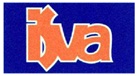 Gehouden op 10-1-2023Plaats: Peter KAanwezig: Ine, Peter K, Theo en Ed.Notulen van september 2022 en november 2022Op de disco avond zijn maar een paar extra bezoekers afgekomen.Actielijst:Calamiteiten plannen zijn rondgestuurd. Vog’s zijn geregeld. Aangepaste begroting is verstuurd naar de gemeente Arnhem. Op Koningsland zal komende zaterdag een demonstratie zijn van tafeltennis. MededelingenEr is contact geweest met Esther Evers van PCR over hun plan voor een kennismaking carrousel. Er komt geen zwemles erin. Onze rol is bescheiden maar publicitair doen we mee. Op 6 januari hebben ze gesprek gehad met het sportbedrijf over hun deelname, vooral over de factor veiligheid. Er is interesse ook bij de huidige deelnemers in schuiftafeltennis. Materiaal is aangeschaft.	Uitnodiging voor “de Arnhemse Uitdaging”. 28 maart van 15.30 tot 19.00 uur. Ontmoeting tussen bedrijfsleven en maatschappelijke organisatie. Je moet dan wel een duidelijk eenmalige vraag hebben. Het enthousiasme in niet erg groot. De club dag zou kunnen of de sponsoring voor een tilmechanisme in de grote Koppel zou kunnen. Alleen de tijd zal voor dit jaar spelbreker zijn. 	Vakantie in maart kunnen de groepen zelf invullen.Personele zaken: Nieuwe vrijwilliger: Jos Kukupessy is nieuwe vrijwilliger bij tafeltennis. Vertrokken vrijwilliger: Gijs Bongers. We hebben een diverse vacatures die uitstaan via de vrijwilligerscentrale.WBTRDe statuten zijn in concept klaar. We moeten een aantal beslissingen nemen over zaken. Die worden vooral in het bestuursreglement uitgewerkt. Peter stelt voor een volgende keer uitgebreid tijd te nemen om een en ander te bespreken. Peter stuurt binnenkort de stukken rond. Sponsoring Fonds Gehandicapten sport.Na uitvoerige bespreking besluiten we het volgende: Voor tafeltennis en de volgende toernooien passen we de gang van zaken toe zoals bij het afgelopen zwemtoernooi. Dus sponsering via de stichting Vrienden. Dit zoals het goed gaat met het Fonds.Ine regelt de collecte met bussen tijdens de week die gereserveerd is voor het Fonds.Daarnaast gaan we een sponsorweek organiseren door en voor de ISVA.EHBOEhbo scholing: omdat er nogal wat mensen EHBO hebben en door de support op de verschillende locaties zullen we wel een volgende gelegenheid melden. Kosten zijn dan voor de ISVA. Wel wordt gekeken naar de mogelijkheid om reanimatie trainingen.Wat wel gebeurt op dit moment de zwemtest. Die wordt afgenomen door de reddingsbrigade. Van de vrijwilligers op de maandag zijn er 7 die nu oefenen en zich voorbereiden op de test om februari. ZwemtoernooiWas groot succes. Kosten viel mee. De vrijwilligersbijdrage is elders geboekt.Tafeltennis.De komst van Jos maakt de druk op tafeltennis minder groot. We moeten de komende tijd met hem in gesprek om de leiding over te nemen. Daaraan voorafgaand kort gesprek met Joost over zijn rol. Ed zal de contacten die er nu zijn berichten dat we nog even wachten met verdere contacten. Tafeltennistoernooi.Bij de voorbereiding van het zwemtoernooi bleek de laptop van de ISVA overleden. Vraag is om een nieuwe. Theo gaat een refurbished aanschaffen. Bij contact met de hal in Zevenaar navragen of er een LAN of wifi mogelijkheid is. Ook zal contact gelegd worden over de catering. (Ed is er niet bij). De bijdrage aan de vrijwilligers worden door de voorbereidingscommissie vastgesteld.Penningmeester. Subsidie toezeggingen zijn binnen behalve van gemeente Arnhem.Voorlopig overzicht 2022. Er komt het verzoek de toezegging van de Stichting over opleidingskosten uit te voeren. Vermogen van de ISVA is € 12.800. Ledenadministratie.Geen meldingen. Ledenaantal licht gestegen.Stages.De website van de SBB wordt geactualiseerd. Rondvraag.  Peter: mail van gisteren over de activiteiten van de gemeente Rheden. De dag in Velp op 11 april lijkt geschikt voor ons. Ed zal de mail doorsturen naar Hatice en Anja of zij kunnen/willen en eventueel een kleine demonstratie geven. Daarna zullen we een en ander mee ondersteunen. Theo: kan gratis kleuren printen laten maken. Ed: voor het jaarverslag moet elk bestuurslid voor 1 maart zijn stuk inleveren.Volgend overleg: 28 maart 2023 bij Ed.Sluiting. zondag 15 januari 2023.